https://loomen.carnet.hr//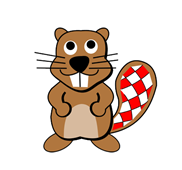 https://loomen.carnet.hr/mod/page/view.php?id=290757 Popis učenika koji su se natjecali na DABRU-2017 - 15.11.2017. (srijeda)Natjecanje je započelo u  8.00  i završilo u 19.30 sati(Dežurne učiteljice: Magdalena Babić, Vanja Pavlić)Redni brojIme i prezimeRazredBroj bodovaFeđa Mitić (OŠ Matije Gupca)6.a13,00Perić Katarina5.a13,00Grgurević Tomislav5.a9,00Blatančić Roko5.a7,00Ćorluka Dominik5.a4,78Bazianec  Noela5.b10,00Bošnjak Jana5.b9,25Hrkač Ema5.b8,00Raguž Maksim5.b6,39Čabraja  Leona5.b6,28Prskalo  Marta5.b5,25Bilić Prcić Marijan5.b5,25Babić Ante5.b4,56Janček  Žana5.b4,14Kurkut Judita Dujam5.b4,00Štrbac  Karlo Jakov5.c10,00Pongrac  Dan5.c6,00Ljubić Roko5.c5,50Tolić Stipe5.c3,00Blaž Škrgatić6.a11,00Gabriel Pravdić6.a8,89Toma Burgund6.a8,50Sven Matković6.a8,50Hana Grozdek6.a6,00Matej Perec6.a5,25Dominik Naumovski6.a4,25Bruno Petanović6.a4,00Marko Turkalj6.a3,14Niko Pećina6.a3,03Tonka Kunac6.a2,67Tara Slemenšek6.a2,50Vita Maršić6.a2,25Karlo Fočić6.a2,00Baković Lovro6.b9,00Jungwirth Kim6.b9,00Mikić Marta6.b9,00Bošnjak Nika Gabriela6.b8,50Sinković Marin6.b8,50Vranić Viktor6.b8,25Brajković Damian6.b8,00Leniček Igor6.b7,50Hladnik Tea6.b7,00Ikić Ivan Matko6.b7,00Tolić Roko6.b7,00Mijatović Tea6.b6,50Primorac Vjeko6.b6,50Novosel Roka6.b6,00Šprajc Ana6.b5,14Jug Ivan6.b5,00Valetić Mihael6.b5,00Bjelobrk Bruna6.b4,78Kičić Enis6.b4,78Pandža Tin6.b4,00Ćosić Katarina6.c11,00Lukač Joško6.c11,00Zrilić Marko6.c11,00Mihaljević Katia6.c10,25Bokun Marko6.c9,25Klobučarić Vinko6.c7,22Novak Adrian6.c6,50Galić Antonija6.c5,50Radoš Lucija6.c4,50Radaković Lara6.c4,00Biškupić Antonela6.c3,25Moskalj Lino6.c3,00Šaravanja Iva7.b6,34Gadža Domagoj7.c6,86Gadža Domagoj7.c6,86Žiger Erik7.c6,34Hladnik Anja7.c5,38Župan Lea7.c5,36Bazianec Lara7.c4,86Galović Fran Matija7.c4,50Ljubičić Marko7.c3,82Menjak Leon7.c3,50Čičin – Šain Eva7.c3,41Štrkalj Sara7.c2,00Homan Noa8.a9,86Mrakužić Lorena8.a7,07Kušić Nikola8.a5,32Kranjčec Alan8.a4,88Bogadek Lorena8.a4,86Jug Ana8.a4,38Novoselec Laura8.a3,95Jakovljević Paula8.a3,82Brčić Barbara8.a3,59Hrkać Lovro8.b11,59Haller Paolo8.b9,88Jurković Josip8.b8,59Srpak Rafaela Cvita8.b6,21Novosel Zita8.b5,96Nišević Daniel8.b5,43Eljuga Luka8.b5,38Mijatović Paula8.b3,97Gale Anamarija8.b3,67Sivec Klara8.b3,57Vrbić Mateo8.b0,63Kepčija Ivana8.c9,00Starek Lucija8.c7,54Vranić Marko8.c7,38Bašić  Ivor8.c7,20Bošnjak Toma8.c6,82Lončar Magdalena8.c6,71Šimić Petar8.c5,45Majer August8.c5,36Zubović Ana8.c5,36Krtalić Petar8.c4,00Franić Lara8.c3,55Nikić Iva8.c2,71